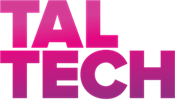 APPLICATION I hereby apply for payment of the invoice No       for the autumn semester/spring semester of the academic year       in instalments as follows:*The latest possible instalment payment due date in the autumn semester is 15 December and in the spring semester 15 May.First name:Last name:Personal identification code:Study programme:Student code:Phone:E-mail:(amount and date)* (amount and date)*(amount and date)*total amountApplicant’s signature:Applicant’s signature:Date: